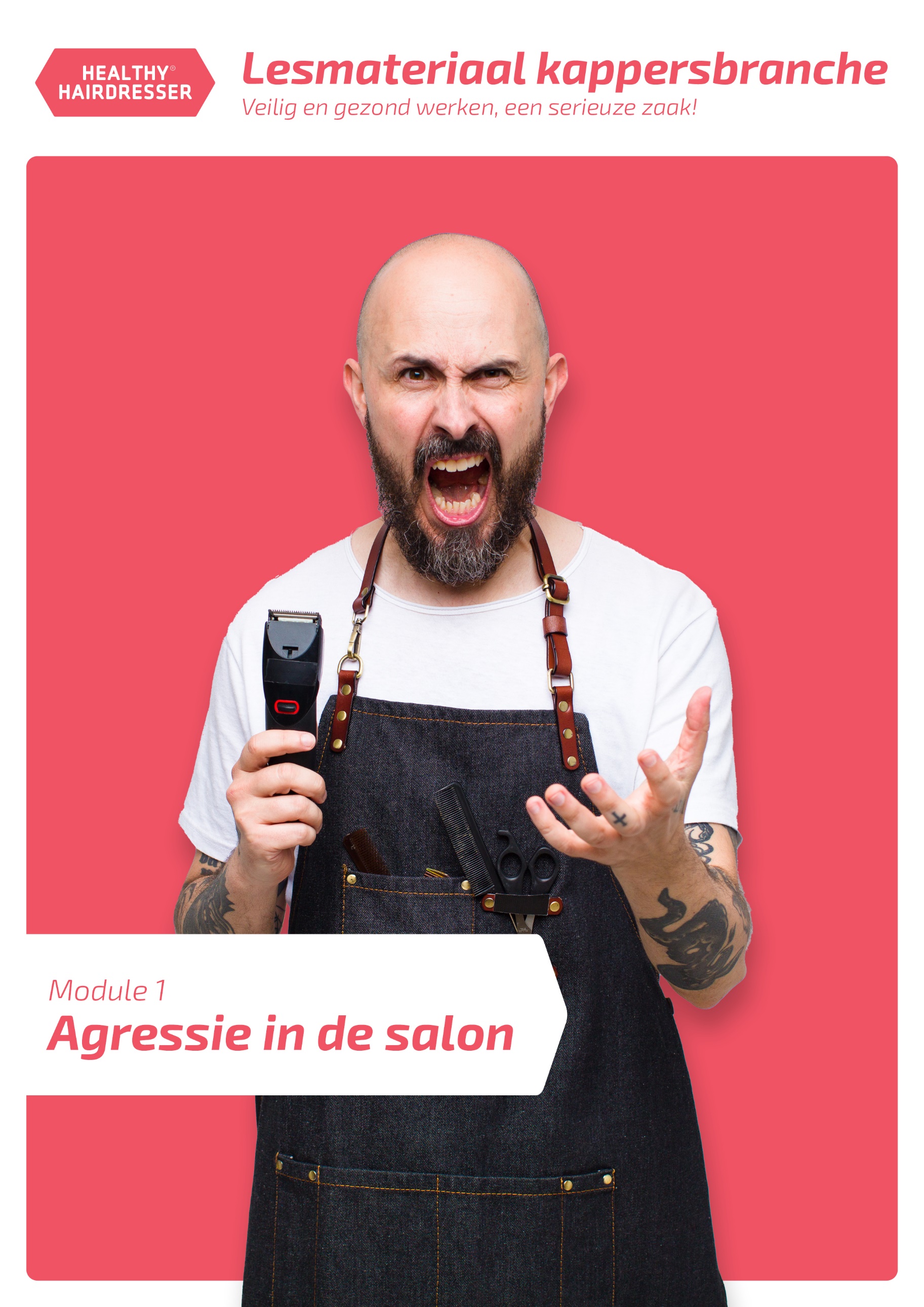 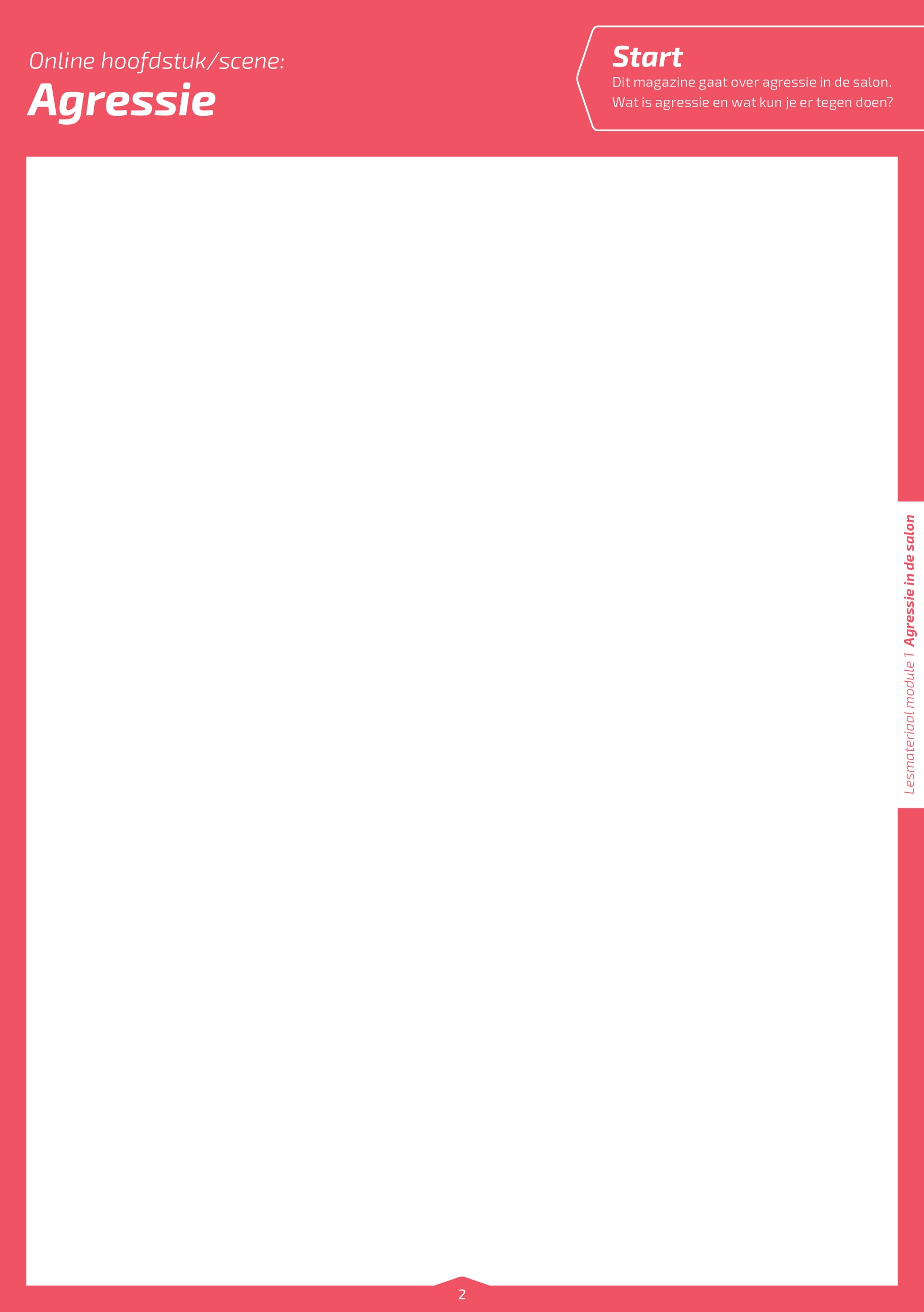 Leerdoel uit taxoweet wat agressie isweet door wie agressie veroorzaakt kan wordenweet welke vormen van agressie er zijnweet wat de gevolgen van agressie kunnen zijnKoppeling met Arbocatalogus 4.3 Psychosociale arbeidsbelasting (agressie, geweld en intimidatie)Nummer 1Werkvorm tekstUitwerking inhoudTijdens je werk kun je in aanraking komen met agressie. Er is sprake van agressie als iemand wordt lastiggevallen,bedreigd of aangevallen. Denk bijvoorbeeld aan een klant die kwaad wordt omdat hij niet op tijd geholpen wordt.Ook je collega’s of werkgever kunnen agressief zijn. Je wordt bijvoorbeeld gepest door een aantal collega’s of jewerkgever maakt een vervelende opmerking.Nummer 2Werkvorm filmTitelpagina Agressie in de salonBekijk hier de video https://www.youtube.com/watch?v=N7p0m8m4pE4Nummer 3Werkvorm pollTitelpagina Agressie in de salonUitwerking inhoudHeb jij wel eens te maken gehad met agressie in de salon?Ja, ik heb wel eens te maken gehad met agressie door collega’s.Ja, ik heb wel eens te maken gehad met agressie door een klant.Nee, ik heb nog nooit te maken gehad met agressie in de salon.Nummer 4Werkvorm kop en tekstTitelpagina vormen van agressieUitwerking inhoudEr zijn drie vormen van agressie, namelijk:fysieke agressieverbale agressiepsychische agressieNummer 5Werkvorm kop en tekstTitelpagina fysieke agressieUitwerking inhoudFysieke agressie noem je ook wel geweld. Het betekent dat iemand geweld uitoefent op het lichaam vaneen ander persoon.Nummer 6Werkvorm vinkTitelpagina fysieke agressieUitwerking inhoudWat zijn voorbeelden van fysieke agressie?duwenschoppenschreeuwenslaanspugenFeedback: Duwen, schoppen, slaan en spugen horen allemaal bij fysieke agressie. Schreeuwen hoort bijverbale agressie.Nummer 7Werkvorm kop en tekstTitelpagina verbale agressieUitwerking inhoudVerbale agressie is agressie met woorden. Iemand gebruikt daarbij woorden om de ander pijn te doen. Voorbeeldenvan verbale agressie zijn iemand uitschelden, tegen iemand schreeuwen of zeer fel in discussie gaan.Nummer 8Werkvorm berichtTitelpagina scheldende klantUitwerking inhoudHey! Ik heb vandaag echt iets naars meegemaakt.Echt waar? Wat dan?Een klant begon me opeens uit te schelden.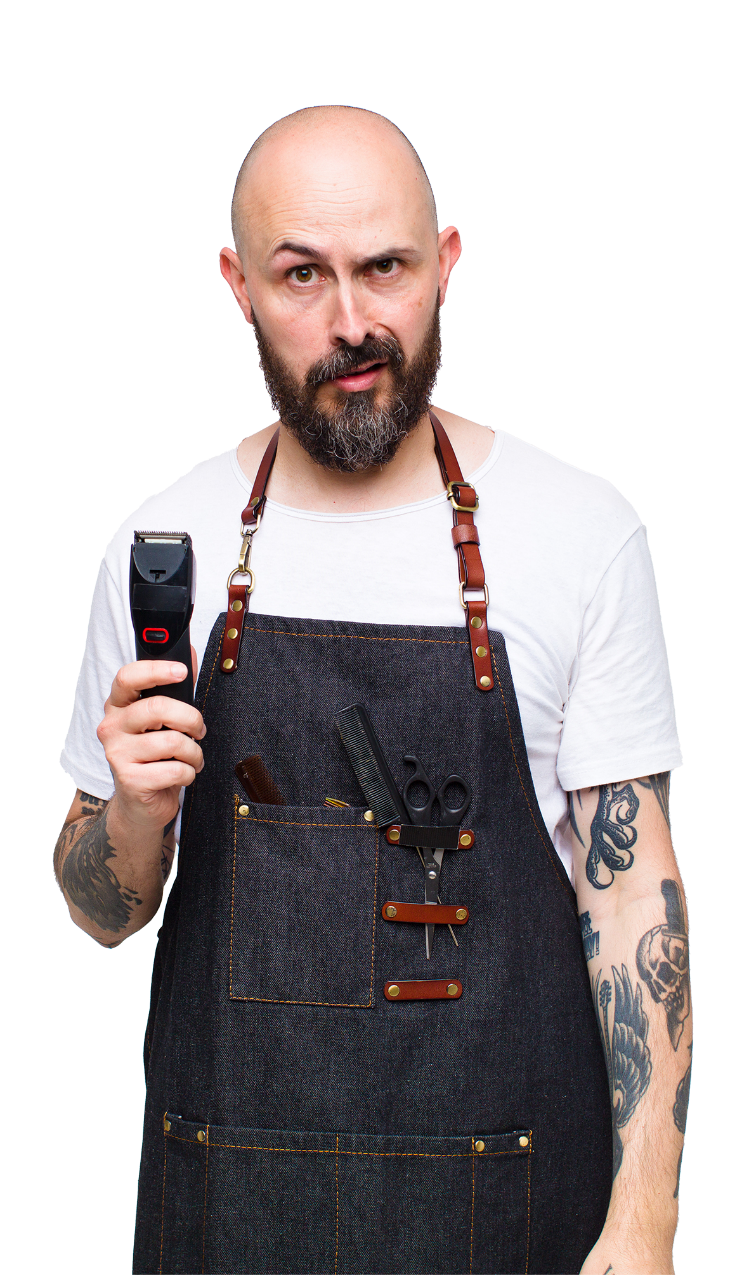 Wow, wat heftig! Waarom dan?Hij zat al heel lang te wachten omdat een andere afspraak uitliep.Toen begon hij opeens tegen mij te schelden. Hij riep dat hij nooitmeer terug zou komen.Stom zeg!Ja, inderdaad. Ik ben er wel echt van geschrokken.Nummer 9Werkvorm kop en tekstTitelpagina psychische agressieUitwerking inhoudPsychische agressie betekent dat je iemand met woorden of schriftelijk bedreigt, chanteert of vernedert. Een collega plakt bijvoorbeeld een briefje op je rug of ze maakt een vervelende opmerking over je kleding. Psychische agressie is vaak minder goed zichtbaar dan verbale agressie.Nummer 10Werkvorm StellingTitelpagina Psychische agressieUitwerking inhoudPesten is een vorm van psychische agressie.JuistFeedback: Pesten is een vorm van psychische agressie. Bij pesten proberen één of meerdere personeniemand te vernederen.Nummer 11Werkvorm tekstUitwerking inhoud Je weet nu welke soorten agressie kunnen voorkomen in een salonNummer 12Werkvorm Wat hoort bij watTitelpagina Soorten agressieUitwerking inhoudWelke situatie hoort bij welke soort agressie?verbale agressie – Een klant is niet tevreden met haar coupe en zegt dat je geen goede kapper bent.fysieke agressie – Een klant spuugt in je gezicht omdat hij vindt dat je zijn kapsel hebt verpest.psychische agressie – De leidinggevende zegt dat jij geen vakantie mag nemen, omdat je niet hard genoeg werkt.Nummer 13Werkvorm stellingTitelpagina Verbale en fysieke agressieUitwerking inhoudVerbale agressie komt in het kappersvak vaker voor dan fysieke agressie.JuistFeedback: Verbale agressie komt in het kappersvak vaker voor dan fysieke agressie.Nummer 14Werkvorm kop en tekstTitelpagina Gevolgen van agressie, geweld en intimidatieUitwerking inhoudFysieke agressie kan zorgen voor blauwe plekken of schrammen. Verbale en psychische agressie zijn minderzichtbaar aan de buitenkant, maar kunnen op den duur ook grote gevolgen hebben. Iemand die langere tijdachter elkaar wordt bedreigd, uitgescholden of vernederd, kan bijvoorbeeld last krijgen van slaapproblemen,angstgevoelens of maagpijn. Uiteindelijk kan het zelfs leiden tot een depressie. Leerdoel uit taxoweet dat de werkgever maatregelen moet nemen bij agressieweet welke maatregelen de werkgever kan nemen om agressie tegen te gaanweet hoe je kunt handelen als een persoon agressief of gewelddadig wordt in de salonweet wat je kunt doen als je slachtoffer bent van agressieKoppeling met Arbocatalogus 4.3 Psychosociale arbeidsbelasting (kopje agressie, geweld en intimidatie)Nummer 1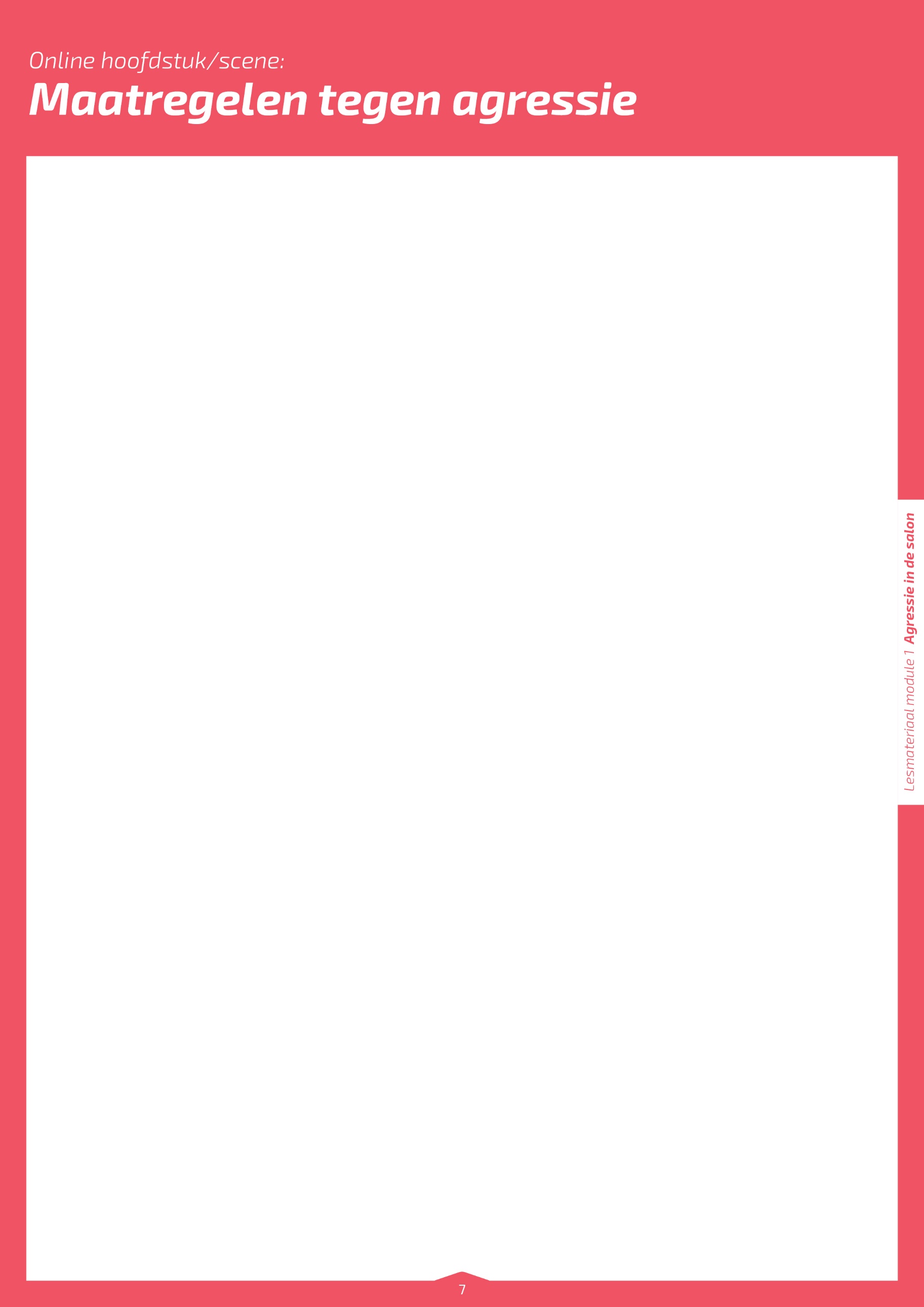 Werkvorm kop en tekstUitwerking inhoudHet is de taak van je werkgever om maatregelen te nemen tegen agressie in de salon. Je werkgever kan bijvoorbeeld een vervelende klant of collega aanspreken op zijn gedrag.Nummer 2Werkvorm interviewTitelpagina maatregelen werkgeverUitwerking inhoudEmma is leidinggevende in een salon. Ze zorgt dat er in haar salon geen agressie voorkomt tussen collega’s.Wat doe jij tegen agressie in jouw salon?Ik vind het belangrijk dat er een goede sfeer is in mijn salon. Mijn werknemers moeten zich aardig en netjes tegenover elkaar gedragen. In het reglement van mijn salon staat dat er geen verbale of fysieke agressie mag plaatsvinden op de werkvloer. Ik geef ook altijd aan dat werknemers bij mij terecht kunnen als er wel iets gebeurt.Heb jij wel eens meegemaakt dat er vervelende opmerkingen werden gemaakt door iemand?Ja, ik heb wel eens meegemaakt dat er werd geroddeld over iemand.Wat heb je toen gedaan?Ik heb eerst apart gepraat met de twee werknemers die roddelden. Ik heb verteld dat ik het niet netjes vind om in het geheim over iemand te praten. Daarna heb ik het besproken tijdens het werkoverleg. Ik heb tegen al mijn werknemers gezegd dat ik het belangrijk vind dat iedereen met plezier naar zijn werk komt. Er mag daarom niet geroddeld of gepest worden.Nummer 3Werkvorm tekstUitwerking inhoudHet is de taak van je werkgever om maatregelen te nemen bij agressie, maar soms grijpt je werkgever niet in. Je kunt dan het beste gaan praten met een vertrouwenspersoon.Nummer 4Werkvorm berichtTitelpagina VertrouwenspersoonUitwerking inhoudHey! Weet jij wie de vertrouwenspersoon is in onze salon?Nee, eigenlijk niet. Hoezo?Ik wil graag met iemand praten over het gedrag van onze leidinggevende. Ze maakt de laatste tijd echt vervelende opmerkingen tegen mij.Ja inderdaad. Je kunt eens vragen aan andere collega’s of zij weten wie de vertrouwenspersoon is. Anders kun je natuurlijk ook bellen met een vakbond.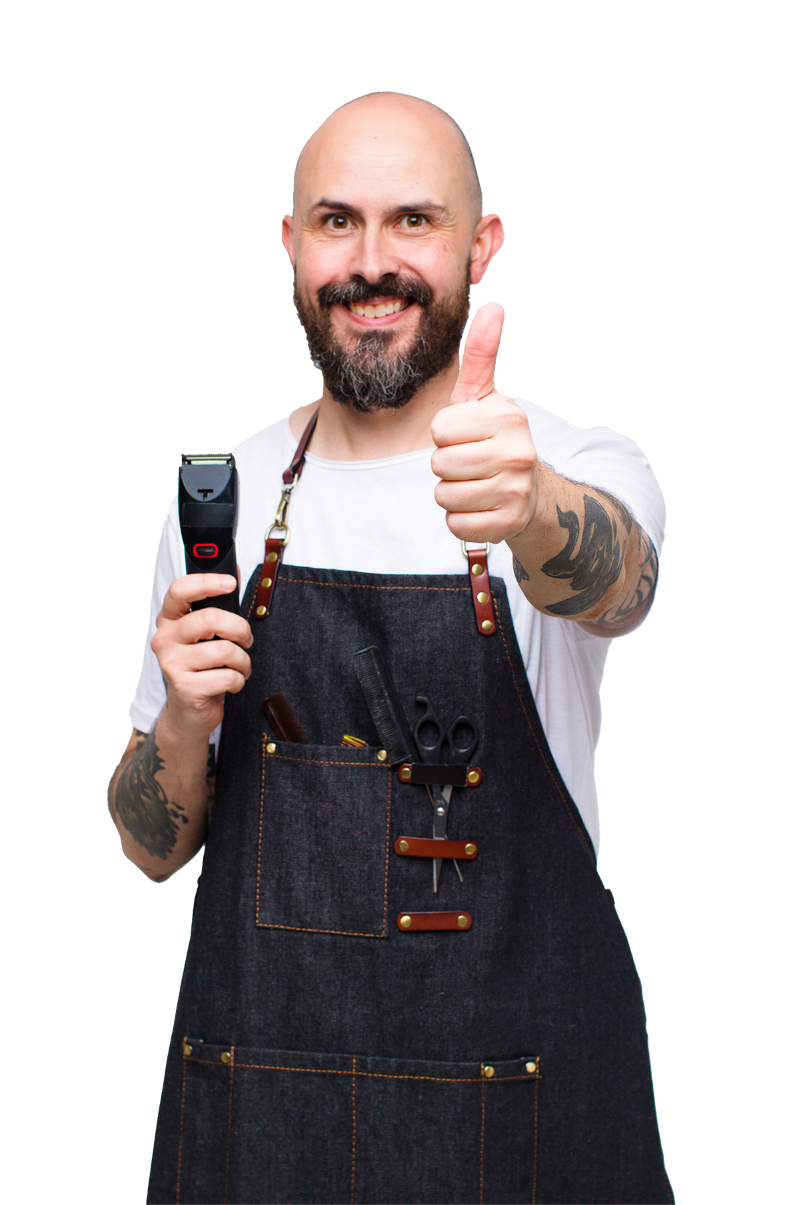 Goed idee, bedankt voor je tips!Nummer 5Werkvorm kop en tekstTitelpagina Zelf maatregelen nemenUitwerking inhoudJe kunt zelf maatregelen nemen om agressie tegente gaan. Zorg altijd voor een goede sfeer in de salon.Begroet bijvoorbeeld iedereen die binnenkomt engeef elke klant persoonlijke aandacht.Nummer 6Werkvorm tekstUitwerking inhoudEen goede sfeer zorgt ervoor dat klanten minder snel agressief worden. Helaas werkt dit niet bij elke klant. Een klant kan toch kwaad en agressief worden. Je kunt dan een aantal dingen doen. Zorg bijvoorbeeld altijd dat je de persoon met respect blijft behandelen. Marijn vertelt je hoe je dat doet.Nummer 7Werkvorm filmUitwerking inhoud Tips bij een agressief persoonBekijk hier de video https://www.youtube.com/watch?v=aXVP3Jcg_VgNummer 8Werkvorm tekstTitelpagina tips bij een agressief persoonUitwerking inhoudAls je het gevoel hebt dat de situatie uit de hand loopt, neem dan geen risico. Je kunt het beste alarm slaan bijcollega’s en/of bij de politie.Nummer 9Werkvorm pollTitelpagina agressieve klantUitwerking inhoudJe hebt ’s ochtends het haar van een vrouw geknipt. ’s Middags komt haar vriend langs. Hij is kwaad omdat je decoupe van zijn vrouw hebt verpest. Hij schreeuwt en dreigt je een kopje kleiner te maken.Wat zou jij als eerste doen?Ik bel gelijk de politie.Ik probeer de klant eerst zelf te kalmeren.Ik roep een collega erbij.Nummer 10Werkvorm kop en tekstTitelpagina slachtofferUitwerking inhoudHet is mogelijk dat je na een incident moeite hebt met werken. Je denkt bijvoorbeeld steeds terug aan de situatie of je bent bang dat het weer gebeurt. Je komt daardoor met minder plezier naar je werk. De eerste stap die je kunt nemen is praten met je collega’s of leidinggevende. Plan bijvoorbeeld een gesprek in met je leidinggevende en leg uit wat er is gebeurt en hoe jij je nu voelt. Je kunt het ook bespreken tijdens het teamoverleg. Misschien zijn er collega’s die hetzelfde hebben meegemaakt.Nummer 11Werkvorm berichtTitelpagina slecht slapen door boze klantUitwerking inhoudHey! Voel je je alweer wat beter? Je sliep toch slecht door die situatie met die boze klant?Ja, dat klopt. Ik heb inmiddels met een paar collega’s gepraat erover. Ik voel me al een stuk beter.Echt waar? Dat is fijn! Wat heb je besproken met ze?Ik heb ze verteld wat er precies is gebeurd. Daarna heb ik verteld dat ik er al dagen slecht van slaap.Wat goed! En wat zeiden ze?Ze vonden het heel rot voor me. Ze zeiden dat ik altijd bij ze terecht kan. Ze hebben ook gezegd dat zijdie klant de volgende keer willen helpen.Wat goed!Nummer 12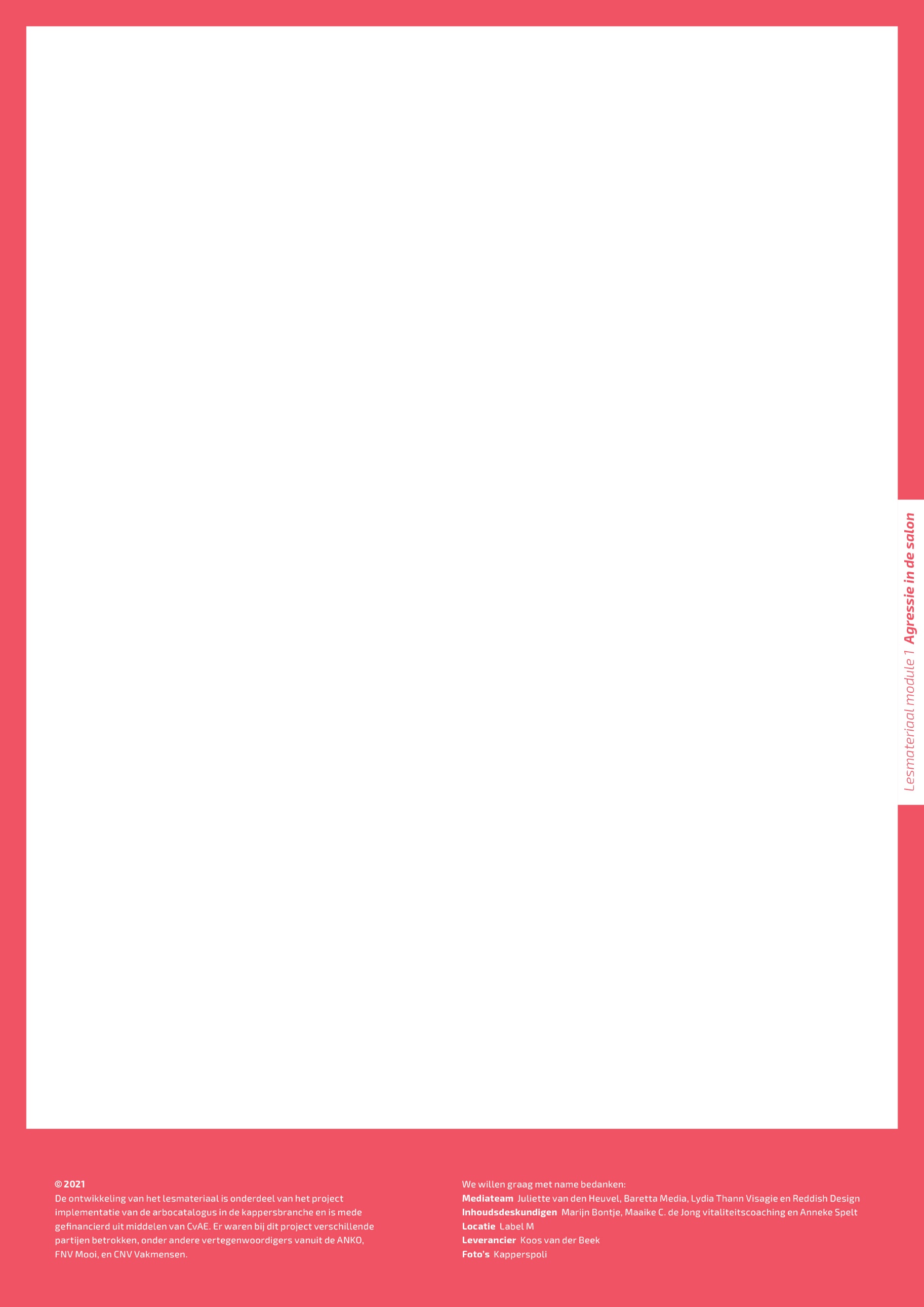 Werkvorm kop en tekstTitelpagina hulp zoekenUitwerking inhoudHeb je met je leidinggevende en collega’s gepraat, maar helpt dit niet? Ben je bijvoorbeeld nog steeds angstig en/of slaap je slecht ervan? Je kunt dan het beste contact opnemen met een bedrijfsarts. Je kunt ook bellen of mailen naar slachtofferhulp Nederland (www.slachtofferhulp.nl of 0900-0101). Zij kunnen helpen bij psychische of praktische problemen die je ervaart.SamenvattingDit magazine in het kortEr is sprake van agressie als iemand wordt lastiggevallen, bedreigd of aangevallen. Een klant kan bijvoorbeeld agressief zijn, maar ook collega’s of je werkgever.Er zijn drie vormen van agressie: fysieke, verbale en psychische agressie.Agressie kan ernstige gevolgen hebben. Je kunt last krijgen van psychische klachten en andere gezondheidsklachten.Je kunt agressie zelf tegen gaan door te zorgen voor een goede sfeer in de salon. Je kunt een agressief persoon het beste met respect blijven behandelen.Het is de taak van je werkgever om maatregelen te nemen tegen agressie. Je kunt ook altijd terecht bij een vertrouwenspersoon.Als de situatie uit de hand loopt, kun je het beste alarm slaan bij collega’s en/of de politie.